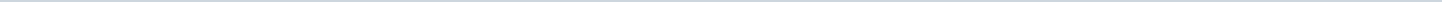 Geen documenten gevonden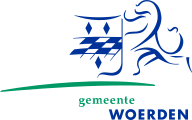 Gemeente WoerdenAangemaakt op:Gemeente Woerden28-03-2024 11:16Ingekomen brieven0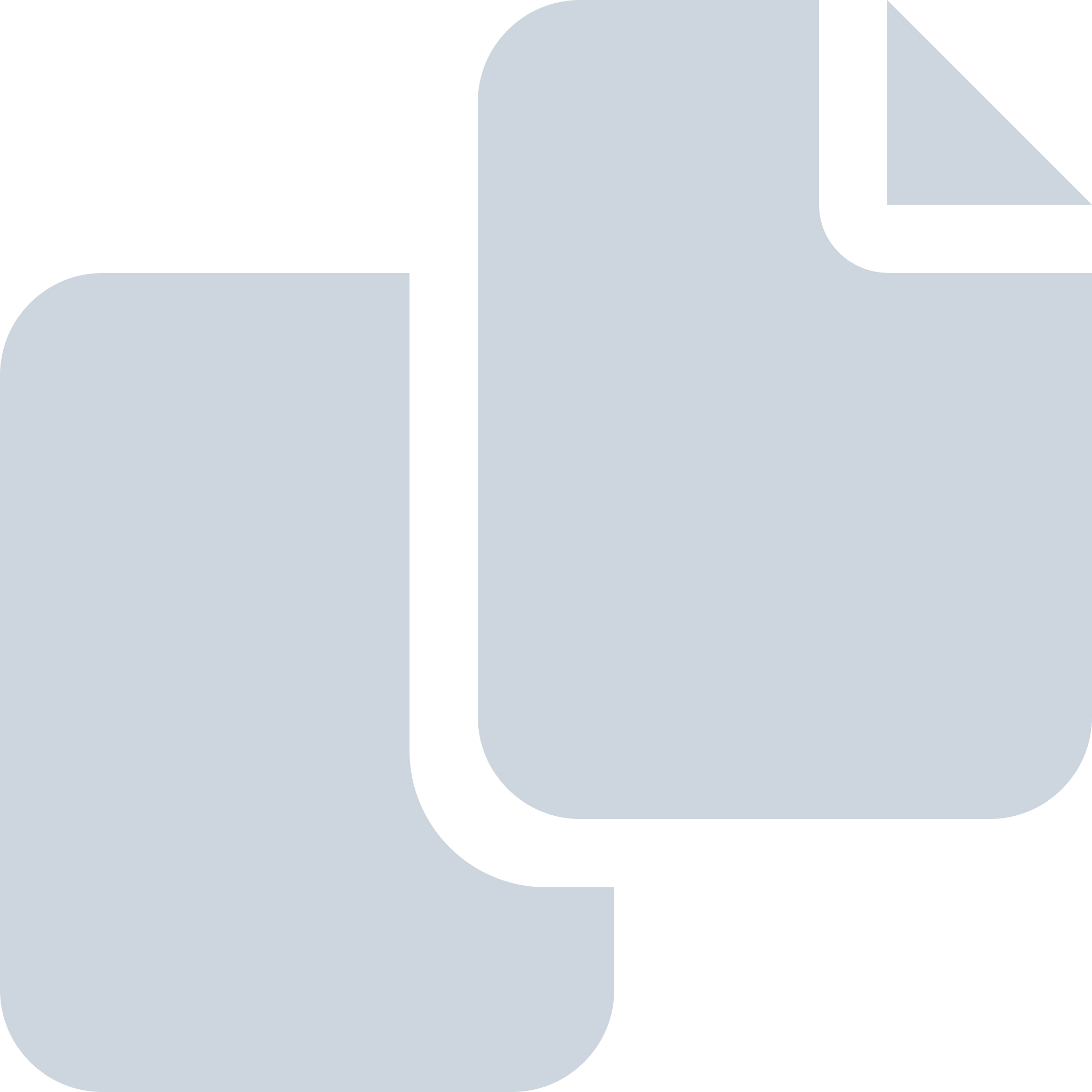 Periode: april 2019